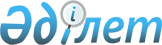 О внесении изменений в постановление акимата города Павлодара от 19 февраля 2016 года № 176/3 "Об определении для заказчиков единого организатора государственных закупок и определении бюджетных программ и товаров, работ, услуг, по которым организация и проведение государственных закупок выполняется единым организатором"
					
			Утративший силу
			
			
		
					Постановление акимата города Павлодара Павлодарской области от 31 октября 2016 года № 1139/28. Зарегистрировано Департаментом юстиции Павлодарской области 25 ноября 2016 года № 5278. Утратило силу постановлением акимата города Павлодара Павлодарской области от 28 декабря 2018 года № 1374/27 (вводится в действие со дня его первого официального опубликования)
      Сноска. Утратило силу постановлением акимата города Павлодара Павлодарской области от 28.12.2018 № 1374/27 (вводится в действие со дня его первого официального опубликования).
      В соответствии со статьей 31 Закона Республики Казахстан от 23 января 2001 года "О местном государственном управлении и самоуправлении в Республике Казахстан", подпунктом 3) пункта 1 статьи 8 Закона Республики Казахстан от 4 декабря 2015 года "О государственных закупках", акимат города Павлодара ПОСТАНОВЛЯЕТ:
      1. Внести в постановление акимата города Павлодара от 19 февраля 2016 года № 176/3 "Об определении для заказчиков единого организатора государственных закупок и определении бюджетных программ и товаров, работ, услуг, по которым организация и проведение государственных закупок выполняется единым организатором" (зарегистрированное в Реестре государственной регистрации нормативных правовых актов от 14 марта 2016 года за № 4992, опубликованное в газете "Регион KZ" от 18 марта 2016 года № 11) следующие изменения:
      в преамбуле на государственном языке указанного постановления слово "алулар" заменить словом "алу";
      приложение к указанному постановлению изложить в новой редакции согласно приложению к настоящему постановлению.
      2. Государственному учреждению "Отдел финансов города Павлодара" в установленном законодательством порядке обеспечить:
      государственную регистрацию настоящего постановления в территориальном органе юстиции;
      в течение десяти календарных дней после государственной регистрации настоящего постановления в территориальном органе юстиции направление на официальное опубликование в средствах массовой информации и информационно-правовой системе "Әділет";
      размещение настоящего постановления на интернет-ресурсе акимата города Павлодара.
      3. Государственному учреждению "Отдел финансов города Павлодара" и аппарату акима города Павлодара принять иные необходимые меры, вытекающие из настоящего постановления.
      4. Контроль за выполнением настоящего постановления возложить на заместителя акима города Павлодара Балашова А.Б.
      5. Настоящее постановление вводится в действие по истечении десяти календарных дней после дня его первого официального опубликования. Бюджетные программы и товары, работы, услуги,
по которым организация и проведение государственных закупок
выполняется единым организатором
					© 2012. РГП на ПХВ «Институт законодательства и правовой информации Республики Казахстан» Министерства юстиции Республики Казахстан
				
      Аким города Павлодара

Н. Ашимбетов
Приложение
к постановлению акимата
города Павлодара
от 31 октября 2016 года
№ 1139/28Приложение
к постановлению акимата
города Павлодара
от 19 февраля 2016 года № 176/3
№ п/п
Наименование
1.
Государственные закупки товаров, работ, услуг способами конкурса (аукциона) в рамках бюджетных программ развития, предусматривающих реализацию бюджетных инвестиционных проектов городскими исполнительными органами
2.
Государственные закупки товаров, работ, услуг способом конкурса по проектам, реализуемых в рамках Государственной программы "Дорожная карта занятости - 2020" по строительству, реконструкции, капитальному и текущему ремонту объектов коммунальной собственности, предусмотренные городскими исполнительными органами